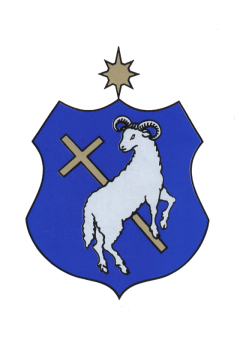 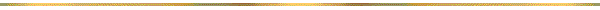 SZIGETSZENTMIKLÓS VÁROS ÖNKORMÁNYZATA 
KÉPVISELŐ-TESTÜLETÉNEK14/2022. (IX.08.) ÖNKORMÁNYZATI RENDELETE a település tisztaságáról és hulladékgazdálkodás szabályairól szóló 7/2020. (III.17.) önkormányzati rendelet módosításárólSzigetszentmiklós Város Önkormányzatának Képviselő-testülete a hulladékról szóló 2012. évi CLXXXV. törvény 88. § (4) bekezdésében kapott felhatalmazás alapján, a hulladékról szóló 2012. évi CLXXXV. törvény 35. § (1) bekezdésében, valamint Magyarország helyi önkormányzatairól szóló 2011. évi CLXXXIX. törvény 13. § (1) bekezdés 19. pontjában meghatározott feladatkörében eljárva a következőket rendeli el:1. §A település tisztaságáról és hulladékgazdálkodás szabályairól szóló 7/2020. (III. 17.) önkormányzati rendelet 13. § (2) bekezdés b) pontja helyébe a következő rendelkezés lép:(A zöldhulladék elszállítása kizárólag:)„b)	egy méteres darabokban, biológiailag lebomló kötözővel kötegelt zöldhulladék elszállításával,”(történik, mennyiségi korlátozás nélkül.)2. §(1) A település tisztaságáról és hulladékgazdálkodás szabályairól szóló 7/2020. (III. 17.) önkormányzati rendelet 29. § (2) bekezdés a) pont ac) alpontja helyébe a következő rendelkezés lép:(A szelektív hulladékgyűjtő járat üzemeltetése esetében a begyűjtés módja:	 
társasházi övezetben zsákos és kukaedényzetes gyűjtési rendszerben működik, az alábbiak szerint:)„ac)	a műanyag, fém és karton csomagolási hulladék gyűjtésére a Szolgáltató által biztosított erre a célra rendszeresített 120 literes zsák alkalmazható. A zsákok elszállítása kéthetente a Szolgáltató által előre meghirdetett időpontban történik,”(2) A település tisztaságáról és hulladékgazdálkodás szabályairól szóló 7/2020. (III. 17.) önkormányzati rendelet 29. § (2) bekezdés b) pont ba) alpontja helyébe a következő rendelkezés lép:(A szelektív hulladékgyűjtő járat üzemeltetése esetében a begyűjtés módja:	 
társasházas, családi házas és üdülő övezetben zsákos és kukaedényzetes gyűjtési rendszerben működik, az alábbiak szerint:)„ba)	az átlátszó, 120 literes, sárga színű felirattal ellátott zsákban kizárólag PET, HDPE műanyag, valamint fém és italos karton csomagolási hulladék helyezhető el. A Szolgáltató a szelektív műanyag, fém és italos karton csomagolási hulladékok zsákos begyűjtését kéthetente a háztartási hulladék begyűjtésének napján végzi,”(3) A település tisztaságáról és hulladékgazdálkodás szabályairól szóló 7/2020. (III. 17.) önkormányzati rendelet 29. § (2) bekezdés b) pont bd) alpontja helyébe a következő rendelkezés lép:(A szelektív hulladékgyűjtő járat üzemeltetése esetében a begyűjtés módja:	 
társasházas, családi házas és üdülő övezetben zsákos és kukaedényzetes gyűjtési rendszerben működik, az alábbiak szerint:)„bd)	a szelektív zsákban elhelyezett, de a meghatározott elkülönítetten gyűjtött műanyag, italos karton, fém és papír hulladéktól eltérő hulladék frakciót tartalmazó zsákot a Szolgáltató nem köteles elszállítani,”(4) A település tisztaságáról és hulladékgazdálkodás szabályairól szóló 7/2020. (III. 17.) önkormányzati rendelet 29. § (2) bekezdés b) pont bf) alpontja helyébe a következő rendelkezés lép:(A szelektív hulladékgyűjtő járat üzemeltetése esetében a begyűjtés módja:	 
társasházas, családi házas és üdülő övezetben zsákos és kukaedényzetes gyűjtési rendszerben működik, az alábbiak szerint:)„bf)	a Szolgáltatóval írásbeli egyeztetést követően szelektív papír elszállítása kék színű vagy “PAPÍR hulladék” felirattal ellátott, a szelektív műanyag + fém + italos karton elszállítása sárga színű vagy “PET hulladék” felirattal ellátott, a tulajdonos által biztosított 120 literes kukaedényzetben is történhet.”3. §A település tisztaságáról és hulladékgazdálkodás szabályairól szóló 7/2020. (III. 17.) önkormányzati rendelet 1. melléklete helyébe az 1. melléklet lép.4. §Hatályát veszti a település tisztaságáról és hulladékgazdálkodás szabályairól szóló 7/2020. (III. 17.) önkormányzati rendelet 13. § (4) bekezdése.5. §Ez a rendelet a kihirdetését követő napon lép hatályba.ZÁRADÉKSzigetszentmiklós Város Önkormányzatának Képviselő-testülete ezen rendeletét 2022. szeptember 7. napján alkotta, 2022. szeptember 8. napján kihirdetésre került.dr. Szilágyi Anita
jegyző1. melléklet a 14/2022. (IX.08.) önkormányzati rendelethez1. melléklet a 7/2020. (III. 17.) önkormányzati rendelethezKözszolgáltató szállító eszközeihez, szilárd hulladék elszállításához rendszeresített gyűjtőedények jegyzéke1. Rendszeres szilárd hulladékszállításhoz rendszeresített gyűjtőedények Szigetszentmiklós város belterületén:1.1. 60 literes gyűjtőedény1.2. 80 literes gyűjtőedény melyet kizárólag természetes személyek alkalmazhatnak1.3. 110 literes gyűjtőedény1.4. 120 literes gyűjtőedény1.5. 110 literes zöld színű ARIES Kft felirattal ellátott zsák1.6. 120 literes zöld színű ARIES Kft felirattal ellátott zsák1.7. 60 literes zöld színű ARIES Kft felirattal ellátott zsák1.8. 80 literes zöld színű ARIES felirattal ellátott zsák melyet kizárólag természetes személyek alkalmazhatnak1.9. 120 literes kék színű ARIES felirattal ellátott zsák a plusz hulladék szállítására; alkalmazása a rendelet 18. § (6) bekezdése alapján 10. 1100 literes konténer társasházi lakások esetében 11. 60, vagy 120 literes, lila színű, ARIES felirattal ellátott zsák, amelyet azok a gazdálkodó szervezetek vehetnek igénybe, amelyeknél a kuka edényzet elhelyezése helyhiány miatt korlátozott.2. Nem rendszeres, eseti szilárd hulladékszállításhoz rendszeresített gyűjtőedények a Város belterületén:2.1. 3 m3 nyitott konténer2.2. 5 m3 nyitott konténer2.3. 5 m3 zárt konténer2.4. 6 m3 nyitott konténer3. Szelektív hulladékgyűjtésére rendszeresített gyűjtőedények a Város belterületén:3.1. 1100 literes, speciálisan kialakított gyűjtőedények:3.1.1. sárga színű: PET és HPDE műanyag, fém és italos karton csomagolási hulladék gyűjtésére,3.1.2. fehér színű: alumínium hulladék gyűjtésére,3.1.3. zöld színű: vegyes üveg hulladék gyűjtésére,3.1.4. kék színű: papír hulladék gyűjtésére.3.2. 240 literes gyűjtőedény (vegyes papír és üveg gyűjtésére társasházi övezetben).3.3. 120 literes színtelen, átlátszó, sárga feliratos zsák: PET és HDPE műanyag, valamint fém és italos karton csomagolási hulladék gyűjtésére.3.4. 60 literes színtelen, átlátszó, kék feliratos zsák: papír hulladék gyűjtésére.3.5. Biológiailag lebomló átlátszó, zöld feliratos, 110 literes zsák (zöld hulladék gyűjtésére alkalmazható)3.6. Barna vagy bármilyen színű, de "zöldhulladék" felirattal ellátott 120 literes gyűjtőedény,3.7. Kék színű (papír), sárga színű (műanyag+fém+italos karton), vagy bármilyen színű, de "PAPÍR hulladék" vagy "PET hulladék" felirattal ellátott 120 literes gyűjtőedény.” dr. Szilágyi Anita
         jegyző Nagy János
polgármester